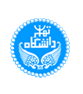  صدور کارتهای بینالمللی دانشجویی و اساتید اداره کل امور فرهنگی دانشگاه تهران تنها نماینده انحصاری در کشور با پشتیبانی سازمان بین المللی یونسکو، اقدام به صدور کارت های بین المللی دانشگاهی ISIC و ITIC برای دانشجویان و اساتید فرهیخته و محترم کلیهی دانشگاههای سراسر کشور مینماید.  کارت دانشجویی بینالمللی در سال 1953 بنیانگذاری شد و هم اکنون در بیش از 130 کشور دنیا به عنوان تنها مدرک بین المللی جامعه دانشگاهی شناخته میشود. این کارت از سال 1968 تحت حمایت سازمان یونسکو قرار گرفته و بسیاری از سازمانهای بزرگ جهان از آن پشتیبانی میکنند و به دارندگان این کارت ارائه خدمات مینمایند.با استفاده از این کارت می توانید از بیش از 43000 تخفیف در 130 کشور دنیا برخوردار شوید.در کشور ایران نیز دارندگان کارت می توانند از تخفیف در خرید از فروشگاههای اینترنتی، خرید بلیط سینما، خرید کتاب، استفاده از خدمات آموزشی، اقامت در هتلها، خرید بلیط پروازهای داخلی و خارجی، استفاده از خدمات رستورانها و... بهرهمند شوند. اعتبار اين کارت‌ها از اول سپتامبر هر سال ميلادي به مدت 16 ماه می‌باشد كه در صورت ارائه مدارک (عکس پرسنلی + گواهی اشتغال به تحصيل یا کپی کارت دانشجویی براي دانشجويان /عکس پرسنلی + کپی حكم كارگزيني و یا قرارداد یا نامه دعوت به تدریس براي اعضاء هيات علمی و اساتید حق التدریس)قابل صدور است.مزایای کارتهای بین المللی ISIC و ITIC: مدرك معتبر بينالمللي براي به رسميت شناخته شدن وضعيت دانشگاهی شما.تخفيف براي بليت هواپيما، اتوبوس، قطار و كشتيهاي حمل كالا و مسافر.تخفيف براي ورود به موزهها و اماكن فرهنگي برجسته دنيا.تخفيف براي مراكز و جاذبههاي تفريحي.تخفيف براي خوابگاههاي جوانان (هاستل ها) و هتلها.تخفيف در سراسر جهان براي كافهها، رستورانها و مراكز خريد.دسترسي به خط تلفن امداد ISIC به صورت چند زبانه و شبانه روزي.دسترسي به شبكه جهاني مشتكل از 5000 سازمان مسافرتي كه تخصص آنها در زمينه نيازهاي مسافرين دانشجو و جوان در 106كشور است.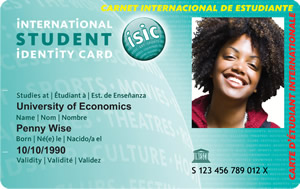 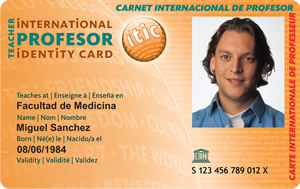 مدارک لازم جهت صدور کارت:یک قطعه عکس 4*3.یک کپی از کارت دانشجویی و یا گواهی اشتغال به تحصیل عکس دار از دانشگاه محل تحصیل برای دانشجویان / یک کپی از حکم کارگزینی و یا قرارداد یا فیش حقوقی یا نامهی دعوت به تدریس از طرف دانشگاه محل تدریس برای اساتید.یک کپی از پاسپورت.واریز هزینهی صدور کارت به حساب دانشگاه تهران به شماره 5260642862 و شناسه واریزی  1130 نزد بانک ملت به نام کارتهای بینالمللی (دانشجویان 40.000 تومان و اساتید 70.000 تومان) و ارسال اصل فیش واریزی به همراه سایر مدارک.قرار دادن مبلغ 75.000 ریال به صورت نقدی، در پاکت حاوی مدارک جهت پست مجدد کارت صادر شده.(بدیهی است در صورت مراجعهی حضوری، فرد هزینهای از این بابت متحمل نمیشود.)پر کردن فرم ثبت نام شامل مشخصات و ایمیل و تلفن همراه و آدرس پستی و ... .آدرس: تهران، میدان انقلاب، خیابان 16 آذر، جنب کلینیک 16 آذر، باشگاه دانشجویان دانشگاه تهران، دفتر صدور کارتهای بین الملل.کد پستی: 1417614411تلفن: 66481612-021  (شنبه تا چهارشنبه از 9 الی 16)      آدرس تلگرام: @isiciticوب سایت: www.isic.orgایمیل: isicardmaster@gmail.comبرای کسب اطلاعات بیشتر و دقیقتر از لیست تخفیفات در ایران و سایر کشورها به آدرس www.isic.org قسمت Benefits مراجعه فرمایید. 
                    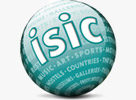 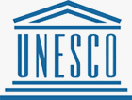 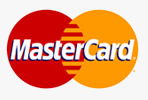 